Chupil DmytroExperience:Position applied for: Chief OfficerDate of birth: 25.09.1971 (age: 46)Citizenship: UkraineResidence permit in Ukraine: NoCountry of residence: UkraineCity of residence: &mdash;Contact Tel. No: +38 (055) 499-05-10 / +38 (067) 729-52-05E-Mail: chupil123@yandex.ruU.S. visa: NoE.U. visa: NoUkrainian biometric international passport: Not specifiedDate available from: 01.03.2014English knowledge: GoodMinimum salary: 1 $ per monthPositionFrom / ToVessel nameVessel typeDWTMEBHPFlagShipownerCrewingChief Officer19.03.2013-31.07.2013Fehn CalaisDry Cargo2250Deutz SBV1250Antigua and BarbudaFehn Ship Management GmbHNWCChief Officer12.08.2011-22.12.2011Orel-2Dry Cargo3104-&mdash;Chief Officer23.03.2011-08.07.2011Yurii MakarovGeneral Cargo6355-&mdash;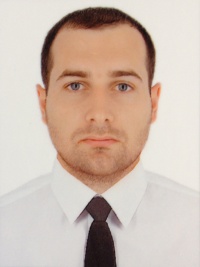 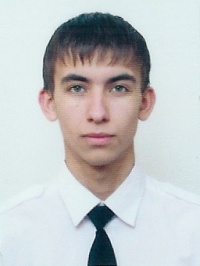 